Положение о проведении  городского конкурсамасленичных кукол«Сударыня Масленица-2020»1. Общие положенияКонкурс на лучшую масленичную куклу «Сударыня Масленица-2020»  проводится в рамках подготовки к городскому празднику «Масленичные гулянья».Учредителями и инициаторами конкурса является Управление культуры, туризма, молодежи и спорта Администрации г. Переславля-Залесского.2. Цели и задачи конкурса2.1. Повышение интереса к народной культуре, расширение знаний о народных традициях, праздниках.2.2. Привлечение населения к совместной творческой деятельности, развитие инициатив в сфере прикладного творчества, создание совместно с жителями города  яркой масленичной площадки в центре проведения масленичных гуляний.2.3. Выявление и поощрение лучших мастеров – авторов оригинальных масленичных кукол.3. Участники конкурса3.1.  К участию в конкурсе приглашаются все желающие, независимо от пола, возраста, места проживания и социального положения.3.2. Участниками конкурса могут быть как индивидуальные авторы кукол, так и авторские коллективы (семейные, трудовые, школьные, студенческие, смешанные и т.д.). 4. Требования, предъявляемые к работам4.1. Высота куклы  должна быть не менее 1,5 метра.4.2 Для изготовления куклы должен использоваться безопасный материал (при выборе материала необходимо учесть, если ваша кукла будет сжигаться, не рекомендуется использовать газеты, бумагу, пластик и синтетические ткани).4.3. Куклы должны иметь устойчивую подставку: крестовину, удлиненный шест (брус) для установки куклы в снежном сугробе, специальную опору или т.п.4.4. Главная тема конкурса масленичных кукол – «Масленичная неделя», т. е. кукла должна отражать  один из дней Масленичной недели (смотреть  - Приложение). 4.5.Кукла должна сопровождаться этикеткой с указанием фамилии, имени автора (авторов) и наименования работы.Все куклы будут выставлены для обзора под открытым небом, поэтому материал должен быть достаточно прочным.4.6. Кукла не должна иметь лица!   Куклы с лицами до участия в конкурсе – не допускаются!5. Основные критерии оценки5.1. Верность традициям в изготовлении масленичной куклы.5.2.Оригинальность и яркая самобытность5.3. Необычный подход: использование нестандартных материалов, техник, приемов и приспособлений, вторая жизнь обычных вещей5.4.Эстетичность изделия6.Конкурсная комиссия6.1. Для подведения итогов конкурса учредитель создает конкурсную комиссию из профессиональных художников, мастеров прикладного творчества, представителей учредителя конкурса.6.2. Конкурсная комиссия принимает решение о победителях путем закрытого голосования. Конкурсная комиссия может учреждать поощрительные призы для авторов наиболее интересных кукол.7. Сроки и порядок направления заявки на участие в конкурсе7.1. Участники конкурса направляют заявку (приложение)  в оргкомитет конкурса           до 25 ФЕВРАЛЯ 2020 г. по электронной почте: E-mail: malush.ok@mail.ru (с пометкой Заявка - «Масленица 2020»). Необходимо учесть, что сведения, указанные в заявке, используются для составления текста памятного диплома.!!! Доставка   куклы  участниками осуществляется самостоятельно  с 21 по 25 февраля 2020  года в «Дом культуры города Переславля-Залесского», Народная площадь, дом 8.8. Награждение участников Все участники конкурса  награждаются памятными дипломами. Лучшие куклы  будут отмечены призами. Награждение участников и победителей состоится 1 марта  с 12.00 до 15.00  2020   года на Народной площади на городском празднике «Масленичные гулянья».О точном времени проведения церемонии награждения участники конкурса будут оповещены по контактному телефону, указанному в заявке.                                                                          Справки по телефону: 3-02-60; 89036461073Малышева Оксана Александровна 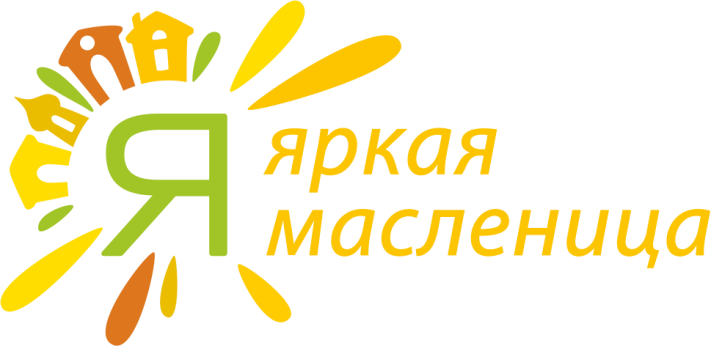 Заявка на участие в городском  конкурсена лучшую масленичную куклу«Сударыня Масленица-2020»ФИО автора / авторов (при желании, можно указать возраст, место учебы, работы)___________________________________________________________________________________________________ФИО руководителя авторского коллектива (если есть)______________________________________________________________________Контактный телефон________________________________________Полное название организации  (учебного, дошкольного учреждения) ________________________________________________Название работы________________________________________________________6. Ориентировочное время  доставки куклы  в Дом культуры. ________________________________________________________(не позднее 25 февраля)Просим обязательно указать следующую информацию(поставить галочку в графе        ): Приложение:Главная тема конкурса масленичных кукол – «Масленичная неделя», т. е. кукла должна отражать  один из дней Масленичной недели.Понедельник — «Встреча» Вторник – «Заигрыш» Среда — «Лакомка» Четверг — «Разгул, перелом, широкий четверг, широкий разгуляй» Пятница — «Тещины вечерки» Суббота — Золовкины посиделки Воскресенье — «проводы, целовальник, Прощеное воскресенье».Надо проявить фантазию, изобретательность, творчество, чтобы кукла несла всю смысловую нагрузку этого дня недели. ЭТИКЕТКИ С УКАЗАНИЕМ  ДНЯ – НЕДОСТАТОЧНО!1куклу по окончании праздника заберет автор 2Куклу, в соответствии с традицией, можно сжечь в большом масленичном костре 1 марта 2020 года в 15 ч. на Народной площади